Horizon’s 3rd Annual Holiday Food DriveHorizon Land Management will be sponsoring local food banks!  However...We need your help to make a larger impact!We will be collecting non-perishable food items from                                   November 28 to December 16 at the Community Office.                                                                        Please only leave donations in the designated donation area.At the end of the drive, Horizon's Teams will deliver the collected goods to a local food bank  to help those in need during this holiday season.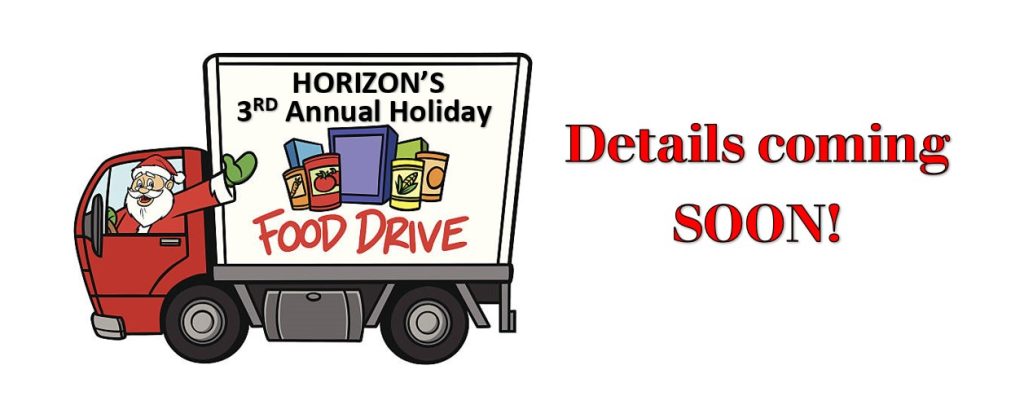 Horizon Helps and so can you!Thank you in advance for your contribution! 